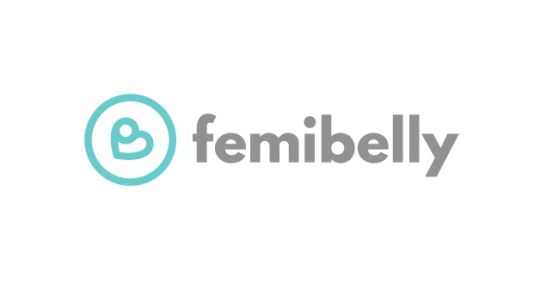 Date………………Name and surname………………………………………………………...E-mail: …………………………..Telephone number: …………………...Order number:………………….Complaint FormI hereby wish to lodge a complaint in regards to the contract of sale entered into on ………………… regarding the purchase of the following product(s)/item(s):*.Please chose one:1 – replace the product/item with a new and defect-free product 2 – free repair of the item/product3 – refund for the product4 – decrease of the product’s price by ………………..…. 
(in words:……………………………………………………………………………....………………….………..)Should the item/product be impossible to replace or repair, please issue a refund for that product to the following bank account. / Please refund the amount resulting from the decrease of the product’s price to the following bank account****.delete as appropriateAddress for the delivery of the product (if it is different than the one provided in the original order):Name and surname…………………………………………..………… Street and house/flat number………………………………………………..
City……………………………………..Postal code………………Telephone number…………………………
E-mail………………………………………………………………… (Customer’s signature)No.Name of the product/itemDescription of the defect/ reason for the complaintQuantity (pcs.)Preferred form of complaint settlement*1.2.3.Account NameIBANSWIFT Code/ BIC Code